         110年臺南市○○學校 (基訓站/運動團隊/重點體育)經費補助申請計畫自我檢視表(範本)申請單位:              (學校)運動種類:              (每一運動種類填寫一份)承辦人核章               承辦主管核章               單位負責人核章  (組長)                     (主任)                       (校長)※本申請案為【基層運動選手訓練站】、【教育部運動發展基金補助各級學校運動團隊】、【臺南市發展重點體育】等計畫統一申請，將依績分比序，核定補助計畫種類。此頁請空白110年臺南市○○學校(基訓站/運動團隊/重點體育)經費補助申請計畫書-○○項目 (範本)一、訓練站設立目的：二、基本資料：三、訓練站施訓資格（選手成績證明）：四、訓練站訓練場館規劃：五、訓練站教練規劃及遴聘：六、中長期培訓計畫及目標：（一）選手來源學校及選手未來升學學校：※選手來源方式：「申請甄審甄試分發」、「單獨招生」或其他方式請說明。※升學方式：「參加甄審甄試分發」、「單獨招生考試」或其他方式請說明。（二）培訓目標（敘述學校銜續培訓短程、中程、長程目標）：（三）選手及教練人數統計：七、預期效益（敘述短程、中程、長程預期效益）：臺南市○○國中-(運動種類)訓練站110年度選手名冊填表說明：一、請依選手人數多寡自行增列表列數。二、各縣市重點發展訓練站於計畫申請時，如擇定績效目標為「輸送選手」，請務必填寫本表「訓練站選手基礎資料欄位」，併同年度培訓計畫及績效檢核表送署審辦。三、有關「年終績效檢核資料」，請於年終檢送執行成果報告書及績效檢核表時送會審辦，俾據以檢核訓練站績效（請依上開說明二原報選手資料進行年終資料檢核）。四、繼續訓練人數百分比係以「升學（級）後繼續訓練選手」人數除以原填報「選手人數」所得商以百分比表示，如原填報選手人數為3人，升學後繼續訓練選手人數為2人，則繼續訓練人數百分比則為67%。填表人：			   複核：	 					　機關單位主管或    授權代理人：銜續升學訓練證明書茲證明          自           學校畢業後，於 109學年度以新生身份進入本校（           學校）就讀，目前編制於   年   班，並代表本校參賽，且持續接受訓練。 升學證明單位：證 明 人：是否符合「臺南市學校體育發展計畫優秀運動選手(團隊)經費補助原則」參賽績效積分第五級以上賽事。□是：(銜續積分加3分)□否：(銜續積分加1分)成績證明單位(原學校)核章：中 華 民 國 1 0 9 年      月      日臺南市 ○○國中110年度重點發展運動選手訓練績效檢核表填表說明：本檢核表請自行依需求増加列數，並由各縣市政府彙整擇定之重點發展運動種類各訓練站資料，再送本署審辦。參加賽會績效標準如下： （一）個人項目（預設達標人數除特殊情形外，不得低於109度賽事達標人數）1-1參加全國中等學校運動會獲得前六名者；1-2參加全國性單項運動協（總）會舉辦單項運動錦標賽獲得前四名者；1-3參加直轄市或縣（市）政府舉辦綜合性運動賽會獲得前三名者；1-4參加直轄市或縣（市）政府舉辦單項運動錦標賽獲國小組、國中組前三名或高中組前二名者。    （二）團體項目：目標績效設定須擇定1項參加市（縣）級以上賽會，且預期參賽成績不得低於109度競賽成績。選擇運動選手輸送情形者，計畫申請時請依本署格式填送「選手名冊」。各縣市重點發展訓練站於計畫申請時，請務必填寫本表標示「＊」欄位，併同年度培訓計畫（如擇定選手輸送情形之績效目標，請併送選手名冊）及相關表件送署審辦。有關「績效達成情形」，請於年終培訓計畫結束後，依原報績效目標設定，據實填寫「自評」欄位，併年終執行成果報告書（如有選手名冊請併送）送署審辦，俾據以檢核訓練站績效達成情形。     填表人核章：						        複核主管核章：						     機關長官或授權代理人核章：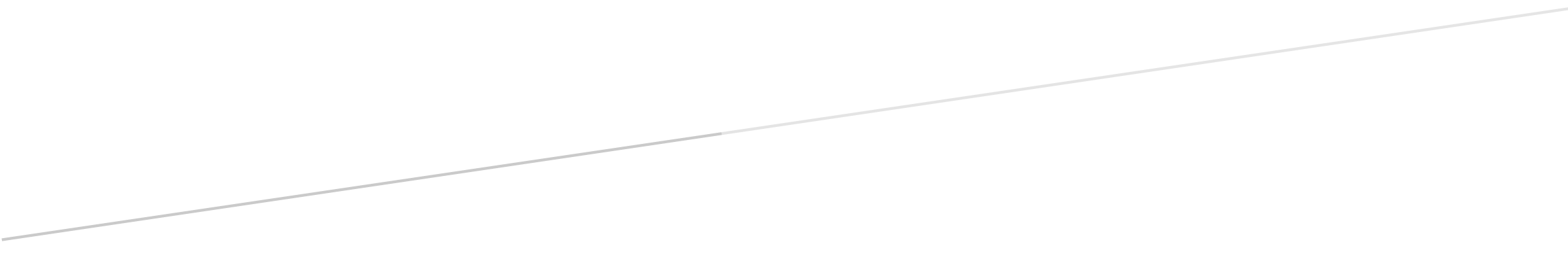 Q&AQ. 經費可支用項目為何?A. 以教練選手膳食費、選手營養費、教練指導費、課業輔導費、運動傷害防護費、消耗性訓練器材裝備及運動科學支援費（每件單價不得超過新臺幣一萬元）、報名費、移地訓練費（包括場地租借、住宿、膳食、交通及保險費）及參賽旅運費（包括住宿、膳食、交通及保險費）為限。Q. 110年申請案成績採納時間為何?A. 考量110年計畫，體育署規定送件時間提前，因此調整成績採納時間為109年1月1   日至10月31日，11月1日起成績列為下一年度計畫計算。Q. 選手輸送積分如何計算?A. 如下選手輸送積分積分表，曾獲第五級以上成績為原在校期間。Q. 有關「教育部運動發展基金辦理運動選手輔導照顧申請資格為何?A. 按「教育部運動發展基金辦理運動選手輔導照顧作業要點」，須以參加奧林匹克運動會   運動種類及項目訓練之選手為限，補助對象為體育署核定本市基層運動選手訓練站之   優秀運動選手。編號須繳交資料須繳交資料檢核點備註1110年臺南市(基訓站/運動團隊/重點體育)經費補助申請計畫書【電子檔已上傳(傳送)】110年臺南市(基訓站/運動團隊/重點體育)經費補助申請計畫書【電子檔已上傳(傳送)】有□無□2110年選手名冊110年選手名冊有□無□3110年選手訓練績效檢核表110年選手訓練績效檢核表有□無□4參賽績分證明 (1)獎狀 (2)秩序冊有□無□5銜續績分證明 (1)銜續升學訓練證明書 (2)獎狀 (3)秩序冊 有□無□6完全中學高中部及國中部須分別申請完全中學高中部及國中部須分別申請有□無□7不同運動種類分開填寫申請書不同運動種類分開填寫申請書有□無□8相關表格皆已核章(選手名冊、績效檢核表)相關表格皆已核章(選手名冊、績效檢核表)有□無□9填表人姓名/職稱:填表人聯絡電話:填表人姓名/職稱:填表人聯絡電話:運動種類名稱    訓練站名稱負責人（校長）訓練站地址聯絡電話實施訓練時間田徑○○國中訓練站○○○台南市南區體育路10號06-2157691分機207       1/1-12/31運動種類名稱訓練站名稱選手姓名賽會名稱比賽項目參賽隊數獲得名次教練姓名田徑○○國中訓練站○○○109年全國中等學校運動會（請依秩序冊填寫正式名稱）男子組100M101○○○田徑○○國中訓練站○○○田徑○○國中訓練站○○○田徑○○國中訓練站○○○田徑○○國中訓練站○○○田徑○○國中訓練站○○○田徑○○國中訓練站○○○填表說明：1.本表得自行增減2.申請單位所報選手成績證明屬全國各該單項運動協（總）會、直轄市或縣（市）政府主辦各該  單項運動錦標賽者，應提供秩序冊或其他足以證明參賽隊數資料，俾審認訓練站設立資格。3.賽會名稱及比賽項目請依照競賽規程完整填寫；參賽隊數務必填寫，避免影響各校積分採計。填表說明：1.本表得自行增減2.申請單位所報選手成績證明屬全國各該單項運動協（總）會、直轄市或縣（市）政府主辦各該  單項運動錦標賽者，應提供秩序冊或其他足以證明參賽隊數資料，俾審認訓練站設立資格。3.賽會名稱及比賽項目請依照競賽規程完整填寫；參賽隊數務必填寫，避免影響各校積分採計。填表說明：1.本表得自行增減2.申請單位所報選手成績證明屬全國各該單項運動協（總）會、直轄市或縣（市）政府主辦各該  單項運動錦標賽者，應提供秩序冊或其他足以證明參賽隊數資料，俾審認訓練站設立資格。3.賽會名稱及比賽項目請依照競賽規程完整填寫；參賽隊數務必填寫，避免影響各校積分採計。填表說明：1.本表得自行增減2.申請單位所報選手成績證明屬全國各該單項運動協（總）會、直轄市或縣（市）政府主辦各該  單項運動錦標賽者，應提供秩序冊或其他足以證明參賽隊數資料，俾審認訓練站設立資格。3.賽會名稱及比賽項目請依照競賽規程完整填寫；參賽隊數務必填寫，避免影響各校積分採計。填表說明：1.本表得自行增減2.申請單位所報選手成績證明屬全國各該單項運動協（總）會、直轄市或縣（市）政府主辦各該  單項運動錦標賽者，應提供秩序冊或其他足以證明參賽隊數資料，俾審認訓練站設立資格。3.賽會名稱及比賽項目請依照競賽規程完整填寫；參賽隊數務必填寫，避免影響各校積分採計。填表說明：1.本表得自行增減2.申請單位所報選手成績證明屬全國各該單項運動協（總）會、直轄市或縣（市）政府主辦各該  單項運動錦標賽者，應提供秩序冊或其他足以證明參賽隊數資料，俾審認訓練站設立資格。3.賽會名稱及比賽項目請依照競賽規程完整填寫；參賽隊數務必填寫，避免影響各校積分採計。填表說明：1.本表得自行增減2.申請單位所報選手成績證明屬全國各該單項運動協（總）會、直轄市或縣（市）政府主辦各該  單項運動錦標賽者，應提供秩序冊或其他足以證明參賽隊數資料，俾審認訓練站設立資格。3.賽會名稱及比賽項目請依照競賽規程完整填寫；參賽隊數務必填寫，避免影響各校積分採計。填表說明：1.本表得自行增減2.申請單位所報選手成績證明屬全國各該單項運動協（總）會、直轄市或縣（市）政府主辦各該  單項運動錦標賽者，應提供秩序冊或其他足以證明參賽隊數資料，俾審認訓練站設立資格。3.賽會名稱及比賽項目請依照競賽規程完整填寫；參賽隊數務必填寫，避免影響各校積分採計。運動種類名稱訓練站名稱訓練場館規劃說明（如培訓地點位於校外者，應註明地址）田徑○○國中訓練站運動種類名稱訓練站名稱教練姓名教練證照字號簡歷聘用方式田徑○○國中訓練站 ○○○□兼任□外聘□本市正式專任教練□本市約聘僱專任教練□其它(如體育署專案)運動種類訓練站名稱選手姓名選手來源學校招收該選手方式選手未來升學學校選手未來之升學方式田徑○○國中訓練站○○○田徑○○國中訓練站田徑○○國中訓練站田徑○○國中訓練站運動種類名稱訓練站名稱選手人數選手人數選手人數選手人數學校所屬地區學校所屬地區學校所屬地區學校所屬地區教練人數是否設置體育班運動種類名稱訓練站名稱總人數總人數總人數原住民學生數學校所屬地區學校所屬地區學校所屬地區學校所屬地區教練人數是否設置體育班運動種類名稱訓練站名稱男女合計原住民學生數偏
遠離
島原
住
民一
般教練人數是否設置體育班田徑○○國中訓練站v是□否□訓練站選手基礎資料(申請時填寫)訓練站選手基礎資料(申請時填寫)訓練站選手基礎資料(申請時填寫)訓練站選手基礎資料(申請時填寫)年終績效檢核資料(核結時填寫)年終績效檢核資料(核結時填寫)年終績效檢核資料(核結時填寫)*選手姓名*性別*運動專長*現就讀年級升學（級）後繼續訓練情形升學（級）後繼續訓練情形升學（級）後繼續訓練情形*選手姓名*性別*運動專長*現就讀年級學校名稱現就讀年級運動專長王陽明男標槍九年級○○高中高一標槍陳國文男跳高九年級未繼續訓練未繼續訓練未繼續訓練林華語女100公尺七年級○○國中八年級100公尺合計*選手總計　 　人，男生    人，女生　 　人。*選手總計　 　人，男生    人，女生　 　人。*選手總計　 　人，男生    人，女生　 　人。升學（級）後繼續訓練選手總計　 　人，男生     人，女生　 　人，繼續訓練人數百分比　   ％。升學（級）後繼續訓練選手總計　 　人，男生     人，女生　 　人，繼續訓練人數百分比　   ％。升學（級）後繼續訓練選手總計　 　人，男生     人，女生　 　人，繼續訓練人數百分比　   ％。升學前，於原學校就學期間最佳競賽成績：升學前，於原學校就學期間最佳競賽成績：升學前，於原學校就學期間最佳競賽成績：升學前，於原學校就學期間最佳競賽成績：升學前，於原學校就學期間最佳競賽成績：升學前，於原學校就學期間最佳競賽成績：升學前，於原學校就學期間最佳競賽成績：比賽日期賽會名稱運動種類比賽項目參賽隊數獲得名次教練姓名109年10月20日109年全國中等學校運動會（請依秩序冊填寫正式名稱）田徑男子組100M101○○○*運動種類*訓練站名稱*績效評量選項*績效評量選項*現況執行與目標績效設定*現況執行與目標績效設定*現況執行與目標績效設定*現況執行與目標績效設定*現況執行與目標績效設定*現況執行與目標績效設定*現況執行與目標績效設定績效達成情形詳如填表說明五績效達成情形詳如填表說明五績效達成情形詳如填表說明五績效達成情形詳如填表說明五*運動種類*訓練站名稱*績效評量選項*績效評量選項*現況執行與目標績效設定*現況執行與目標績效設定*現況執行與目標績效設定*現況執行與目標績效設定*現況執行與目標績效設定*現況執行與目標績效設定*現況執行與目標績效設定自評自評自評縣市複核田徑○○國小□運動競賽成績(高中職必填)□個人項目參加賽事績效標準(可複選)詳如填表說明二（一）□ 1-1□ 1-2□ 1-3□ 1-4109年度賽事達標之不同人數109年度賽事達標之不同人數      人運動競賽成績110年賽事實際達標之不同人數（個人項目填寫）      人□達到目標□未達目標田徑○○國小□運動競賽成績(高中職必填)□個人項目參加賽事績效標準(可複選)詳如填表說明二（一）□ 1-1□ 1-2□ 1-3□ 1-4110年度賽事預期達標之不同人數110年度賽事預期達標之不同人數      人運動競賽成績110年參加賽事成績（團體項目填寫）第    名□達到目標□未達目標田徑○○國小□運動競賽成績(高中職必填)□個人項目參加賽事績效標準(可複選)詳如填表說明二（一）□ 1-1□ 1-2□ 1-3□ 1-4110年度賽事預期達標之不同人數110年度賽事預期達標之不同人數      人運動競賽成績110年參加賽事成績（團體項目填寫）第    名□達到目標□未達目標田徑○○國小□運動競賽成績(高中職必填)□個人項目參加賽事績效標準(可複選)詳如填表說明二（一）□ 1-1□ 1-2□ 1-3□ 1-4110年度賽事預期達標之不同人數110年度賽事預期達標之不同人數      人輸送情形升學（級）後繼續訓練實際人數      人達    %□達到目標□未達目標田徑○○國小□運動競賽成績(高中職必填)□團體項目參加賽事名稱詳如填表說明二（二）詳如填表說明二（二）109度競賽成績第    名輸送情形升學（級）後繼續訓練實際人數      人達    %□達到目標□未達目標田徑○○國小□運動競賽成績(高中職必填)□團體項目參加賽事名稱詳如填表說明二（二）詳如填表說明二（二）110預期競賽成績第    名□ 達到設定目標（請檢附選手成績證明或選手名冊）□ 未達設定目標□ 達到設定目標（請檢附選手成績證明或選手名冊）□ 未達設定目標□ 達到設定目標（請檢附選手成績證明或選手名冊）□ 未達設定目標□達到目標□未達目標田徑○○國小□運動選手輸送情形(國小必填)現有培訓選手人數（請檢送選手名冊）現有培訓選手人數（請檢送選手名冊）現有培訓選手人數（請檢送選手名冊）     人升學（級）後繼續訓練預期人數（最低設50%）升學（級）後繼續訓練預期人數（最低設50%）      人達    %□ 達到設定目標（請檢附選手成績證明或選手名冊）□ 未達設定目標□ 達到設定目標（請檢附選手成績證明或選手名冊）□ 未達設定目標□ 達到設定目標（請檢附選手成績證明或選手名冊）□ 未達設定目標□達到目標□未達目標選手輸送積分表選手輸送積分表選手輸送積分表              學級別參賽成績國小及國中銜續本市學校繼續訓練高中銜續升學繼續訓練曾獲第五級以上成績每位選手+3分每位選手+3分未獲第五級以上成績每位選手+1分每位選手+1分